Bijlage 2. Erkenningsformulier STEM-academies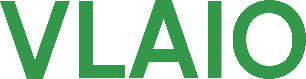 ERKENNINGSFORMULIER STEM-ACADEMIEWaarvoor dient dit formulier?Met dit formulier kan u een erkenning aanvragen als STEM-academie. Wie kan een aanvraag indienen?De indiener moet beschikken over rechtspersoonlijkheid (juridische vorm) en een inschrijvingsnummer hebben in de Kruispuntbank voor Ondernemingen (KBO). Wanneer dient u de aanvraag in?Om in aanmerking te komen voor een erkenning dient u een aanvraag in bij STEM@vlaio.be. De aanvragen worden periodiek beoordeeld. De uiterste indieningsdata voor deze periodieke erkenningsronden vindt u op www.vlaio.be.Aan wie bezorgt u dit aanvraagformulier?Stuur uw aanvraag en eventuele bijlagen per mail naar STEM@vlaio.be. met als onderwerp: “aanvraag erkenning STEM-academie”.Waar vindt u meer informatie over de erkenningsprocedure?In de handleiding bij deze erkenningsaanvraag vindt u gedetailleerde informatie over het indienen van een erkenning. U vindt de handleiding en de templates op www.vlaio.be. Als u vragen hebt, kunt u contact opnemen met VLAIO: Sandra Bultheel (0497/59 33 70) of Delphine Dumon  (02 553 00 71) of STEM@vlaio.be.1. Algemene inlichtingen2. Erkenningscriteria  Toon aan dat uw organisatie beantwoordt aan volgende criteria. U mag een eigen document als bijlage toevoegen. AanbevelingenDeze criteria hebben geen effect op de erkenning maar kaderen in een kwalitatief groeipad die we vanuit het agentschap wensen aan te moedigen. Onderstaande aanbevelingen zijn ontwikkeldoelen die vanuit VLAIO vooropgesteld worden. Van elke STEM-academie wordt verwacht dat zij hieraan aandacht besteden. Wat is de stand van zaken? Welke aanpak is er nu en wat zijn de plannen voor de toekomst?
3. OndertekeningOnderteken de onderstaande verklaring.De aanvrager verklaart dat het aanvraagformulier naar waarheid, correct en volledig is ingevuld.De aanvrager geeft de toestemming aan VLAIO om elk nazicht, elk onderzoek of elke controle te doen die noodzakelijk is voor de behandeling van deze aanvraag.De aanvrager engageert zich om, eenmaal erkend als STEM-academie, volgende principes te hanteren in de STEM-academie werking: De STEM-academie staat open en is toegankelijk voor iedereen; De georganiseerde STEM-activiteiten worden gepubliceerd op een afgesproken platform; De STEM-academie gebruikt bij zijn communicatie het STEM-academie logo en VLAIO-logo.De STEM-academie draagt bij tot de verdere ontwikkeling en vormgeving van het netwerk doorInhoudelijke kennis en ervaring ter beschikking te stellen aan collega’s in het netwerk; Regelmatig en actief deel te nemen aan activiteiten van het netwerk;Datum:Naam indiener:Functie:Handtekening:Naam STEM-academie  Naam organisatieContactpersoonContactgegevens (tel. en emailadres)Adres: Tel: e-mail:KBO nummerContactpunt voor (toekomstige) deelnemersKorte omschrijving max. 750 tekensThema’sDoelgroep naar wie de academie zich hoofdzakelijk richtDe STEM-academie moet deskundig zijn in STEM-disciplines en -didactiek.Toon aan dat de STEM-academie in staat is om de geplande activiteiten, gegeven de (leer)doelen en de beoogde doelgroep(en), te realiseren. Belangrijke bouwstenen hierbij zijn: de expertise van de begeleider(s), de vereiste leeromgeving en materiaal, de gehanteerde leeraanpak, de wijze hoe het leerproces wordt opgevolgd, geëvalueerd en eventueel bijgestuurd. Vermeld eveneens hoe gezorgd wordt voor borging van STEM kennis binnen de organisatie, wie binnenin de organisatie over voldoende STEM-kennis beschikt om het aanbod kwalitatief op te volgen.De STEM-academie heeft een open aanbod Toon aan dat de STEM-academie haar activiteiten publiek bekendmaakt en deelnemers op eigen initiatief kunnen inschrijven.De STEM-academie biedt STEM-trajecten aan.Omschrijf 2 STEM-trajecten. Wie is de doelgroep? Wat is het leerdoel? Hoe ga je te werk? De omschrijving dient aan te tonen dat aan de criteria zoals omschreven in de handleiding wordt voldaan. Deze criteria zijn: Een STEM-traject bestaat uit een reeks van activiteiten die een geheel vormenHebben een informeel leerkarakter	Spelen in op ontwerpend en onderzoekend leren. Versterken naast STEM-competentie ook de 21ste -eeuwse vaardighedenVolgen een geïntegreerde STEM-aanpak.Geven inzichten in de relevantie van STEM op zich en voor de maatschappijSTEM-traject 1STEM-traject 2De STEM-academie heeft aandacht voor het bereiken van moeilijk bereikbare doelgroepen. De STEM-academie heeft oog voor wisselwerking met ondernemingen in de brede zin.De STEM-academie heeft contact met één of meerdere  gangmakers STEM in de vrije tijd.       De STEM-academie sluit zijn activiteiten aan bij de leefwereld van de doelgroep.De STEM-academie benut huidige of toekomstige maatschappelijke uitdagingen als vertrekpunt van zijn activiteiten.